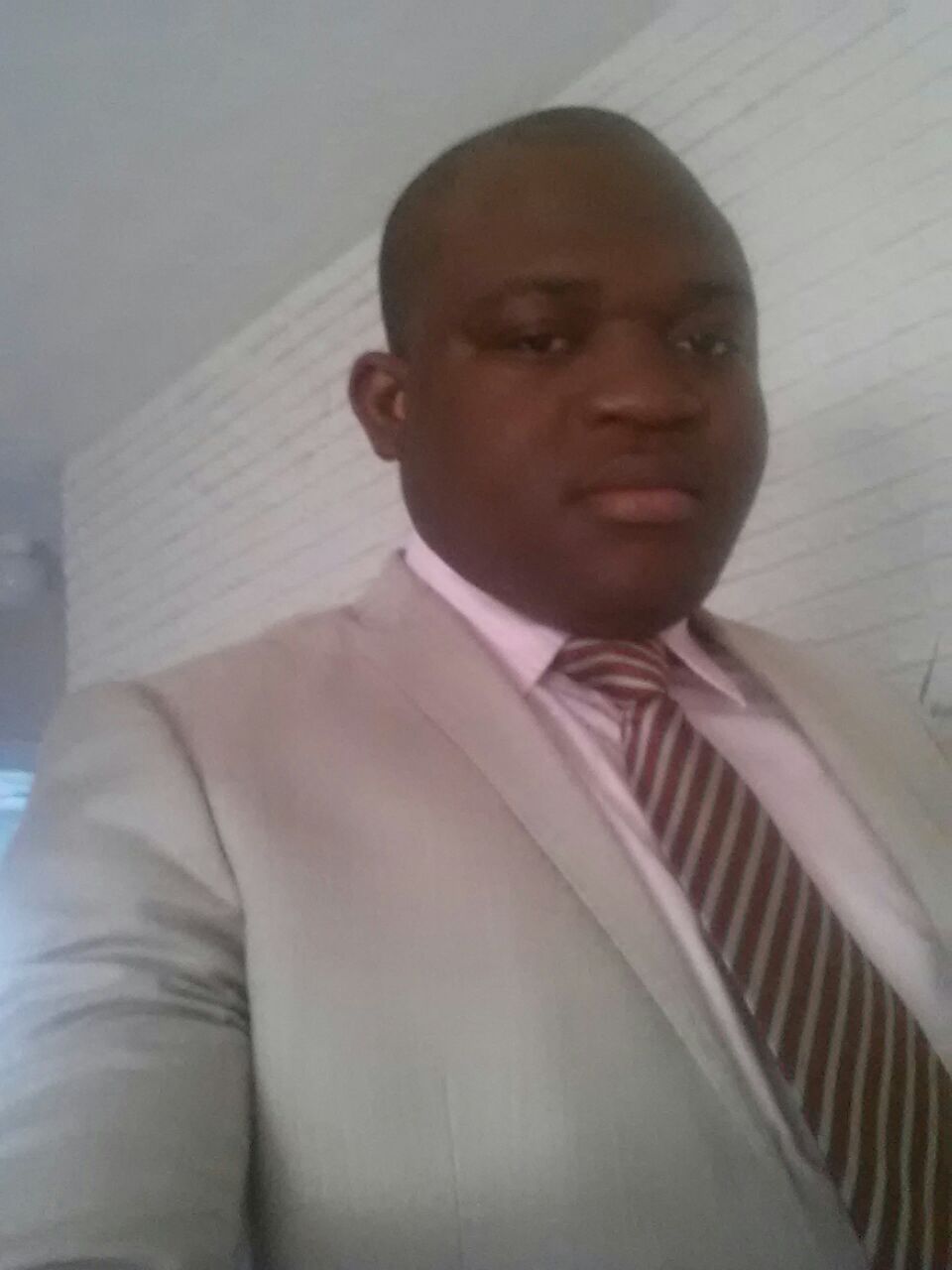 Rodrigue Zamb1131 NW 9th Avenue, Fort Lauderdale-FL 33311 --Cell: (954) 593-8733 / Email: rogallahn@yahoo.frObjective   Seeking a position as Staff Accountant where extensive experience will be further developed and utilized.Areas of ExpertiseAccounts Reconcilation and BalancingAccounting Reports compilationGeneral Cashiering and cash auditorEducationFlorida Atlantic University (Boca, Raton Florida)                              Graduation Date: May 1st, 2014              Major: Bachelor Degree in Accounting                                      ExperienceHarbor Safe Accounting, Pompano -Florida                                                               May 2014 – September 2014CPA Firm                                                                                                         CPA: Peter RudolphBookkeeping of clients records Bank Reconciliation of multiples AccountsMonthly AR recordingData EntryTax paymentDepreciation / Amortization scheduleVarious Revenue and expenses projects for Clients when requestedFinancial Statement ReportP&L ReportBalance SheetPalm Beach Singer Island Resort & Spa, Singer Island -Florida                                 February 2014 – May 2014Accounting ClerkPrepares daily income audit for the different outlets of the hotel, and post journal to master account.Prepare daily F&B promos and Comp for the hotelPrepares daily cash journal entry and sent out cash variance to managers twice a weekPrepares daily credits cards reconciliation from protobase  and fuseboxPrepares monthly prepaid employees benefits reconcilationsFiles documents in safe environment to protect customer ‘s informationVarious Revenue and expenses projects for Director of financeThe Atlantic Hotel & Spa, Fort Lauderdale -Florida                                           March 2013 – June 2014Staff AccountantPerforms Rental accounting for 124 units at the Atlantic Hotel & Spa      February 2014- June 2014Prepares daily revenue Tracking Report for the front desk in order to maintain the fairness of room’s rental in the monthProvides condo owners financial information as neededPrepares monthly statement and billing for condo ownersPrepares monthly check run for condo owners, and mail checks accordingly.Cut and send checks to owners as neededPerforms General Cashier function for the hotel                                        March 2013-February 2014Prepares hotel’s daily bank deposit obtained from all deposits envelopes dropped in the main safe, and report any discrepancies.Performs regular audits of all house banks and disburse petty cash according to established guidelines.Prepares daily cash journal entry.Audits house banks twice a monthPrepares various Accounting Functions                                                           March 2013- May 2014Posts daily food and beverage  promos for the restaurantPrepares bank reconciliation for the 4 accounts own by the hotelAssists Director of Finance with various tasks such as Tax Filing, Balance Sheet preparation, P&L report, and forensic accounting research.Prepare income Journal PostingEnters Coded/ approved invoices in TraverseResearch Vendor Statements and payments inquiries as neededFile processed invoices with check stubsProcess weekly vendor check runResearch credit card charge backs and disputesEnd of the month reconciliationPerforms payroll function for the hotel                                                  October 2013- February2014Efficient in ADP softwareMaintains payroll information by collecting, calculating and entering data.Updates payroll records by entering changes in exemptions, insurance coverage, savings deductions, and job title and department/division transfersPosts payroll Journal after each payroll, and prepare payroll accrual.Audit payroll before submissionVerify that each entity each coded properly Performed Accounts Receivable functions for the hotel                         March 2013- October 2013Manages wholesaler accounts, prepare weekly billing, and post payment as received.Prepares, verifies, and processes invoices on weekly basisRecords all checks and payments receivedUpdates each city ledger account.Renaissance Hotel,  -                                           April 2011 – March 2013Accounting StaffMaintains accounting records by making copies, filing documents as needed.Prepares weekly employees meal deduction.Maintains accounting databases by entering data into the computer; processing backupsVerifies that night audit performance.LanguagesFrench-  Je peux ecrire, proprement, parler courament, et lire.English- I can write properly, speak fluently, and read.Computer skillsMicrosoft office (Excel Functions such as Pivot Table, sumif, Vlookup, etc, PowerPoint, Word, Access,), Internet ResearchIndustry Specific ProgramsPar Springer Miller System, Open System-Traverse, ADP, PMS, QuickBooks		References Upon request